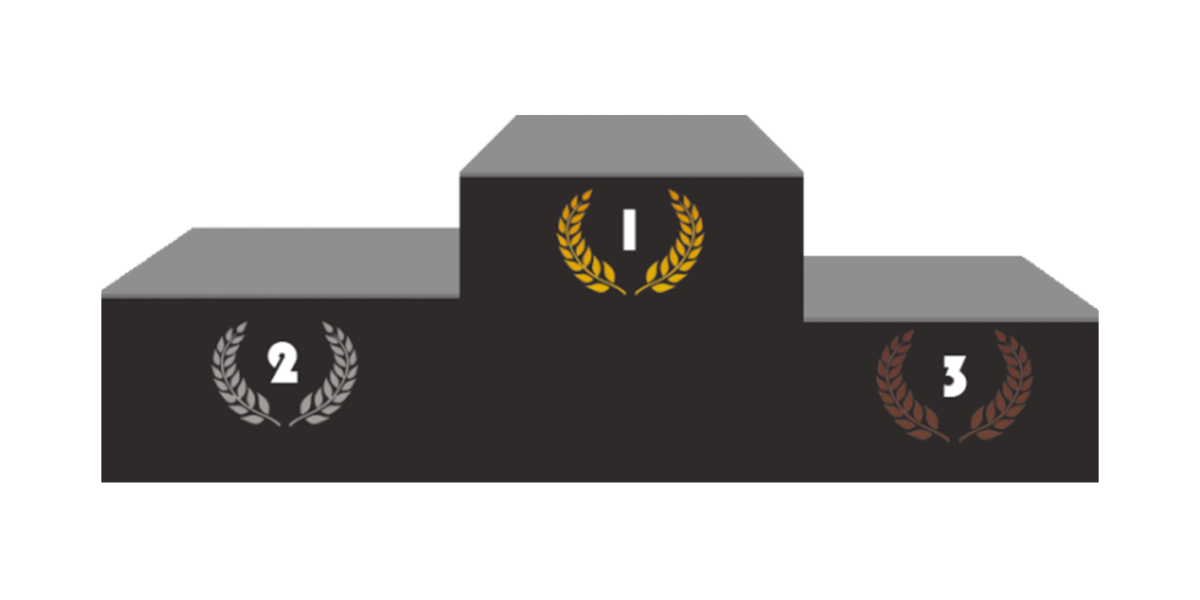 PODIUM PROVISOIRE COUTEAUX PRECISIONAoût 2018, suite aux 3 Opens de Bretagne,Normandie et Alsace et au championnat du monde 2018